Arbeitsblatt zur Arbeit mit Suchmaschinen (Klasse 7 und 8)Einführung - was sind Suchmaschinen?Suchmaschinen wie Google dienen dazu, dass man sich im Internet zurechtfindet. Sie zeigen an, welche Internetseiten es zu einem bestimmten Thema gibt. Dabei ordnen sie die Seiten in einer bestimmten Reihenfolge an: Die Seiten, die als die nützlichsten gelten sollen, stehen ganz oben. Es ist aber von außen nicht erkennbar, wie die Suchmaschine entscheidet, welche Seite oben stehen soll. Das sogenannte Ranking, d. h. die Reihenfolge der Seiten und deren Auswahl, wird von einem Algorithmus bestimmt, einer komplizierten und normalerweise streng geheimen Rechenanweisung.Wenn du dich weiter über die Funktionsweise von Suchmaschinen informieren willst, findest du hier Informationen:Für diese Unterrichtseinheit gibt es beim Landesbildungsserver Baden-Württemberg ein Informationsblatt Wie funktionieren Suchmaschinen?, in dem die Funktionsweise von Suchmaschinen einfach erklärt wird.Bei der Wikipedia gibt es den Artikel Suchmaschinen.Eine Einführung zum Thema Wie funktioniert eine Suchmaschine? gibt es auf dem Portal Klicksafe.ArbeitsaufträgeRecherchePrüfe nun, wie die einzelnen Suchmaschinen funktionieren, indem du die Suchwörter zu deinem Thema jeweils dort eingibst. Die verschiedenen Suchmaschinen findest du im Verzeichnis Verschiedene Suchmaschinen.Probiere auch, mehrere Suchwörter einzugeben, z. B. außer dem Titel des Buches, das du gerade im Deutschunterricht liest, auch ein zusätzliches Wort, etwa den Namen einer Figur aus diesem Roman oder Theaterstück. Gib ferner einen ganzen Satz ein, z. B. eine Frage.BeschreibungWenn du alle Suchmaschinen ausprobiert hast, diskutiere mit deinem Nachbarn oder mit deiner Arbeitsgruppe über deine Ergebnisse und Beobachtungen. Konzentriert euch auf diese Aufgaben:Beschreibt, wie leicht oder wie schwierig es ist, Internetseiten zu finden, die euch interessieren und bei denen es etwas zu lernen gibt.Beschreibt, wie viel Werbung es jeweils auf den Seiten der Suchmaschinen gibt und was die Werbeanzeigen mit dem Suchwort zu tun haben; untersucht, wie leicht oder wie schwer der Nutzer die Werbung von den eigentlichen Suchergebnissen unterscheiden kann.Untersucht, ob ihr auch auf Seiten gestoßen seid, die ihr nicht versteht oder die nichts mit dem gesuchten Thema zu tun haben.Diskutiert, mit welcher Suchmaschine ihr die Seiten gefunden habt, die für den Unterricht und das Lernen am besten geeignet sind.Zusammenfassunga. Verwende die Tabelle für den Vergleich der Suchmaschinen:
PDF - WORD - OpenOffice/LibreOffice-Writerb. Öffne jetzt ein Textverarbeitungsprogramm und verfasse einen Text von zwei bis drei Seiten über deine persönlichen Ergebnisse. Gehe auf die zuvor genannten Fragen ein und nimm folgende Fragen hinzu:Erkläre, welche Suchmaschine dir am besten gefallen hat, und begründe dein Urteil.Stelle dar, was bei den einzelnen Suchmaschinen zu beachten ist, damit man die besten Ergebnisse erzielt. Stelle auch dar, wie einfach oder schwer die Benutzung jeweils ist.c. Plane einen kurzen Vortrag, in dem du der Klasse deine Ergebnisse vorstellst, und gestalte dafür mit einem Präsentationsprogramm eine digitale Präsentation.Deine Lehrerin oder dein Lehrer wird dir weitere Fragen geben und dir sagen, was du mit dem Text machen sollst, den du geschrieben hast (z.B. ausdrucken oder im Schulnetzwerk speichern).------------------------------------URL dieser Seite:www.schule-bw.de/themen-und-impulse/medienbildung/lernmaterial/suchmaschinen/arbeitsblaetter-suchmaschinen/arbeitsblatt-suchmaschinen-7-8.htmlDieses Arbeitsblatt steht unter der Standardlizenz des Landesbildungsservers Baden-Württemberg: www.schule-bw.de/ueber-uns/urheberrechtsinformationen/urheberrechtliche-hinweiseLass dir von deiner Lehrerin oder deinem Lehrer ein Thema geben, zu dem du etwas im Internet suchst. Hier sind ein paar Beispiele:Das Buch, das du gerade im Deutschunterricht liest;Themen aus dem Geschichtsunterricht;technische Themen: Was versteht man unter Internet der Dinge? Was ist ein vernetztes Haus?Themen aus dem Erdkunde-Unterricht: Wie unterscheiden sich die verschiedenen Vegetationszonen der Erde?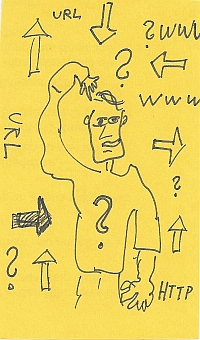 